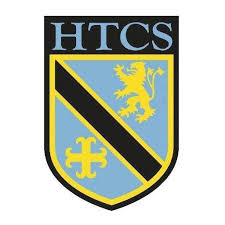 Mathematics Faculty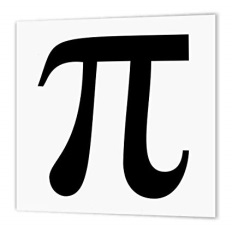 Year 7 Summer Term 1 - Pi SchemeUnit 9 Overview - Special Numbers and RoundingTopicKey IdeasProgressProgressProgressTopicKey IdeasRAGSpecial numbers and roundingI can round numbers to the nearest 10, 100, 1000 and integerSpecial numbers and roundingI can estimate calculationsSpecial numbers and roundingI can find common multiples and factorsSpecial numbers and roundingI can recognise prime numbers less than 100Special numbers and roundingI can calculate squares, cubes and rootsSpecial numbers and roundingI can use a calculator efficientlyLessonLearning FocusAssessmentKey Words1Rounding numbers to the nearest 10, 100, 1000 and integer.  Understanding place value with decimals (CM clips 276, 277a & 277b)Formative assessment strategies e.g. MWBs, whole class questioning, Diagnostic Questions, SLOP time with self-assessment, Live Marking etc.Assessment is also supported with our use of ILOs, which alternate between Basic Skills Checks one week and then a more individual ILO the following set through Century and Corbettmaths (see learning focus).Finally every unit is assessed half-termly as part of our Assessment Calendar in Mathematics.round, integer, decimal, place value, tenth, hundredth2Estimating calculations by rounding and using inverse methods (CM clip 215)Formative assessment strategies e.g. MWBs, whole class questioning, Diagnostic Questions, SLOP time with self-assessment, Live Marking etc.Assessment is also supported with our use of ILOs, which alternate between Basic Skills Checks one week and then a more individual ILO the following set through Century and Corbettmaths (see learning focus).Finally every unit is assessed half-termly as part of our Assessment Calendar in Mathematics.estimate, approximate, round, inverse3Finding common multiples and factors (CM clips 216, 218, 219 & 220)Formative assessment strategies e.g. MWBs, whole class questioning, Diagnostic Questions, SLOP time with self-assessment, Live Marking etc.Assessment is also supported with our use of ILOs, which alternate between Basic Skills Checks one week and then a more individual ILO the following set through Century and Corbettmaths (see learning focus).Finally every unit is assessed half-termly as part of our Assessment Calendar in Mathematics.multiple, factor, 4Recognising prime numbers (CM clip 225)Formative assessment strategies e.g. MWBs, whole class questioning, Diagnostic Questions, SLOP time with self-assessment, Live Marking etc.Assessment is also supported with our use of ILOs, which alternate between Basic Skills Checks one week and then a more individual ILO the following set through Century and Corbettmaths (see learning focus).Finally every unit is assessed half-termly as part of our Assessment Calendar in Mathematics.prime, composite, factor5Calculating squares, cubes and roots (CM clips 212 – 214 & 226 - 228)Formative assessment strategies e.g. MWBs, whole class questioning, Diagnostic Questions, SLOP time with self-assessment, Live Marking etc.Assessment is also supported with our use of ILOs, which alternate between Basic Skills Checks one week and then a more individual ILO the following set through Century and Corbettmaths (see learning focus).Finally every unit is assessed half-termly as part of our Assessment Calendar in Mathematics.square, cube, root6Using a calculator efficiently (CM clip 352)Formative assessment strategies e.g. MWBs, whole class questioning, Diagnostic Questions, SLOP time with self-assessment, Live Marking etc.Assessment is also supported with our use of ILOs, which alternate between Basic Skills Checks one week and then a more individual ILO the following set through Century and Corbettmaths (see learning focus).Finally every unit is assessed half-termly as part of our Assessment Calendar in Mathematics.power, index, square, cube, root, bracket, fraction, negative 